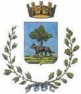 Comune di CodognoProvincia di LodiBANDO DI MOBILITA' VOLONTARIA TRA ENTIAl Servizio Organizzazione e PersonaleCODOGNOOGGETTO: 	BANDO DI MOBILITÀ ESTERNA, PER TITOLI E COLLOQUIO AI SENSI DELL’ART. 30 DEL D.LGS. 165/2001, PER LA COPERTURA DI N. 1 POSTO DI AGENTE DI POLIZIA LOCALE, CATEGORIA “C”, CON RAPPORTO DI LAVORO A TEMPO PIENO (36 ORE)Il/la sottoscritto/a Cognome ________________________________ Nome _______________________________ nato/a il  _________________ a __________  Provincia ___________ Nazione _____________Cittadinanza ____________________________ Codice Fiscale _________________________residente in via/piazza  _______________________________________ civico _____________ CAP __________ città _______________________________ Provincia  __________________Telefono fisso __________________________ Telefono cellulare ________________________e-mail pec_______________________________________________________indicare l’indirizzo di posta elettronica (obbligatoria pec) cui devono essere trasmesse tutte le comunicazioni inerenti il concorso: ______________________________________________________________________________Indicare l’indirizzo eletto, se diverso dalla residenza, per le comunicazioni inerenti la procedura di mobilità______________________________________________________________________________consapevole delle responsabilità penali cui può andare incontro in caso di dichiarazioni non veritiere, di cui all’art. 76 del D.P.R. n. 445/2000CHIEDE   DI PARTECIPARE ALLA PROCEDURA DI MOBILITA’ INDICATA IN OGGETTO DICHIARA:di essere attualmente dipendente con rapporto di lavoro a tempo indeterminato della seguente Pubblica Amministrazione ___________________________________________________________________________		profilo professionale __________________________________________________________ 		categoria iniziale giuridica e economica ___________________________________________di essere dipendente a tempo pieno ovvero in caso di regime di lavoro c.d. part time, che il rapporto di lavoro si è originariamente instaurato a tempo pieno e  di essere disponibile alla trasformazione a tempo pieno dello stesso secondo le prescrizioni e le condizioni di cui all’art. 6, comma 4, del D.L. n. 79/1997, conv. dalla Legge n. 140 del 1997;di 1________________ condanne penali;di 1________________ in corso  procedimenti penali pendenti che impediscano l’esecuzione della prestazione lavorativa presso la P.A.;di 2________________incorso, nei due anni antecedenti alla pubblicazione dell’avviso, in procedure disciplinari conclusesi con sanzioni superiori alla censura;di 1________________in corso  procedimenti disciplinari in corso per fatti che prevedano l’applicazione di sanzioni disciplinari superiori a quelle della censura;di 3________________ nelle condizioni di insussistenza delle cause di incompatibilità e inconferibilità previste dal D.L. n. 39/2013di conoscere la lingua inglese _______________________________________________di essere dipendente di Ente sottoposto a vincoli assunzionali e di spesa ai sensi di legge (regime vincolistico) e in regola con le prescrizioni del pareggio di bilancio;di aver superato il periodo di provadi aver/non aver assolto gli obblighi militari di leva ovvero non essere tenuti all’assolvimento di tale obbligo a seguito dell’entrata in vigore della legge di sospensione del servizio militare obbligatoriodi essere in possesso dell’idoneità senza prescrizioni alle mansioni proprie del posto da ricoprire ai sensi del D.Lgs. n. 81/2008 e successive modificazioni ed integrazioni; di non avere impedimenti derivanti da norme di legge o scelte personali che limitino il porto e l’uso dell’arma in dotazione;di essere in possesso della qualifica di “Agente di pubblica sicurezza” come previsto dall’art. 5, comma 2, della legge 65/1983;di aver preso visione e di accettare il contenuto integrale del Bando di Mobilità di cui in oggetto e, in caso di nomina, tutte le disposizioni che regolano lo stato giuridico dei dipendenti del Comune di Codognodi essere in possesso della patente A e B, n.______________, rilasciata da ___________, in data________________;di essere in possesso del seguente titolo di studio richiesto dal bando______________________________________________________________________________conseguito presso _______________________________________________________________il ____________________________________________;di essere in possesso di altri titoli di studio: _________________________________________di aver prestato servizio negli ultimi dieci anni  presso la pubblica amministrazione come segue:Pubblica Amministrazione di appartenenza – dal/al______________________________________________________________________________Altre pubbliche amministrazioni– dal/al______________________________________________________________________________  di voler trasferirsi presso questo ente per le seguenti motivazioni: ______________________________________________________________________________Si allegano alla presente domanda: Dichiarazione di NULLA OSTA incondizionato all’attivazione della mobilità da parte dell’Ente di provenienza (solo per enti con numero di dipendenti inferiore a 100)Dichiarazione dell’Amministrazione di appartenenza attestante il fatto “di essere Pubblica Amministrazione sottoposta a vincoli assunzionali e di spesa ai sensi di legge (regime vincolistico) ed in regola con le prescrizioni del pareggio di bilancioFotocopia in carta semplice di documento di identità in corso di validità.Curriculum professionale con l’indicazione dei servizi prestati presso Pubbliche Amministrazioni, delle posizioni di lavoro ricoperte e di ogni altra informazione che l'interessato ritenga utile fornire nel proprio interesse, per consentire una valutazione completa della professionalità posseduta.Ulteriori allegati che si ritengono opportuniData _________________________________	FIRMA	1 – avere / non avere2 – essere / non essere3 – trovarsi / non trovarsi